Wheels on the Bus Pediatric Therapy, Inc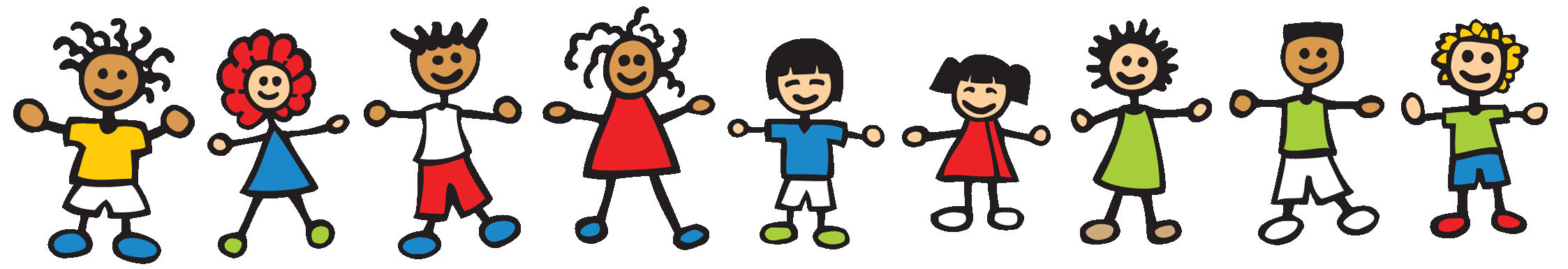 Wheels on the Bus Pediatric Therapy, Inc is committed to providing a safe and fair work environment.  If you feel you have experienced or witnessed unfair or discriminatory treatment, or have experienced or witnessed abuse of a client, employee, policy, or procedure, this form should be used.______________________________________________________________________________Complainant:Name: ______________________________		Contact Phone Number: ___________________Mailing Address: _______________________________________________________________________Respondent: (Individual to whom complaint is directed)Name: ______________________________		Contact Phone Number: ___________________Location of incident: ____________________________________________________________________Incident details:Date of initial occurrence: ____________________Type of behavior:       ◊ Abuse			◊ Discrimination		◊ Personal Harassment				◊ Sexual Harassment		◊ Policy or Procedure issueDescribe occurrence(s) including all dates, times, locations, witnesses and any other helpful and pertinent information: ___________________________________________________________________________________________________________________________________________________________________________________________________________________________________________________________________________________________________________________________________________________________________________________________________________________________________________________________________________________________________________________________________________________________________________________________________________________ ___________________________________________________________________________________________________________________________________________________________________________________________________________________________________________________________________________________________________________________________________________________________________________________________________________________________________________________________________________________________________________________________________________________________________________________________________________________ Have you documented any of this information?			Yes/NoIf so, is this information attached?				Yes/NoHave you discussed the situation with the respondent?		Yes/NoIf so, what was the result of that interaction? ____________________________________________________________________________________________________________________________________________________________________________________________________________________________________________________________________________________________________________________________________________________Do you have any ideas on how your complaint could be resolved? ____________________________________________________________________________________________________________________________________________________________________________________________________________________________________________________________________________________________________________________________________________________CONFIDENTIALITY – The details of this incident report are confidential.  Only those directly involved will be informed of the complaint.  **If you need any assistance in filling out this form, please contact Colette @ 480.242.5903, Colette@wheelspediatrictherapy.com or Toni@wheelspediatrictherapy.com.  